Dear Colleagues, Dear FriendsWe would like to inform you that the 5th annual course of the Academy of Immunohistochemistry, “Diagnostic Immunohistochemistry for Pathologists” is taking place in Krakow, Poland 10-12th of October 2018.The course is primarily designed for pathologists, but may be also of interest for biomedical scientists.  This 3-days course will cover immunohistochemical issues in the female genital tract, lymphomas, urinary tract and prostate, gastrointestinal tract, liver, pancreas, lung, breast cancer, endocrine and neuroendocrine system, melanocytic markers, cytopathology as well as technical and interpretation pitfalls in immunohistochemistry. Immunohistochemistry in targeted therapy, digital immunohistochemistry as well as rational and cost effective use of immunohistochemistry are also on the program. Before the course there will be a possibility to study a number of digital slides from carefully selected cases, which later will be presented and discussed during the course as seminar cases.  The new live microscopy session in gynecologic pathology is also planned this year.                                                                                                                                    Faculty: Ben Davidson (Norway), Maria Debiec-Rychter (Belgium), Stewart Fleming (United Kingdom), Allen Gown (USA), Jan Klos (Norway), Konstany Korski (Germany), Annais Malpica (USA), Søren Nielsen (Denmark), Anna Porwit (Sweden), Tibor Tot (Sweden) and Mogens Vyberg (Denmark).                                                                                                                                                              Please, notice that the number of participants is limited to 120 only.The fee of 1700,00 PLN (about 400 Euro) will cover all course materials in digital form as well meals indicated in the program and the course dinner with cultural program.The application to the EACCME® is submitted for CME accreditation.  You are welcome to visit http://ihc-academy.patomorfologia-cmuj.pl/ for more details of the program, international speakers and registration. If you are of any reason not able to participate this time, please kindly forward this information to your colleagues.Do not hesitate and contact the conference office konferencje@uj.edu.pl in a case of any questions.On behalf of  the Organizing Committee  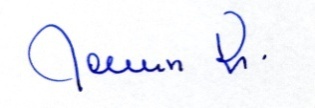 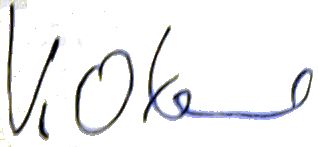 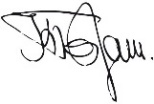 Janusz Ryś MD PhD	Krzysztof Okoń MD PhD	     Jan Klos MDWe will be very grateful for sending this information to all colleagues from your department. 